这是一个测试文档这是一段测试文字这是一段测试文字这是一段测试文字这是一段测试文字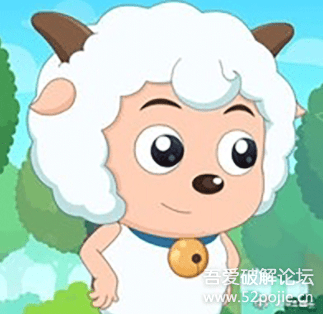 